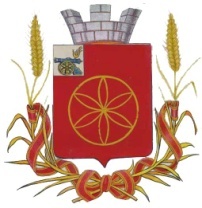 АДМИНИСТРАЦИЯ ПЕРЕВОЛОЧСКОГО СЕЛЬСКОГО ПОСЕЛЕНИЯ РУДНЯНСКОГО РАЙОНА СМОЛЕНСКОЙ ОБЛАСТИ                                                        П О С Т А Н О В Л Е Н И Еот 12 ноября .  № 127О внесении изменений в постановление Администрации Переволочского сельского поселения Руднянского района Смоленской области от 11.11.2013 г. № 101 «Об утверждении муниципальной программы « Энергосбережение и повышение энергетической эффективности на территории муниципального образования Переволочского сельского поселения Руднянского района Смоленской области на 2014-2016 годы и на перспективу до .»В соответствии со статьей 179 Бюджетного кодекса Российской Федерации, руководствуясь Федеральным законом от 06.10.2003 № 131-ФЗ «Об общих принципах организации местного самоуправления в Российской Федерации»,  Уставом Переволочского сельского поселения Руднянского района Смоленской области, Администрация Переволочского сельского поселения Руднянского района Смоленской области  п о с т а н о в л я е т:1. 1. Внести следующие изменения:1.1.  В паспорте программы раздел «Объемы ассигнований муниципальной программы (по годам реализации и в разрезе источников финансирования)» изложить в следующей редакции:          «Объем бюджетных ассигнований местного бюджета на реализацию муниципальной программы составляет   42 293,00 рублей. Объем бюджетных ассигнований на реализацию муниципальной  программы по годам составляет:1.2. В разделе 4. « Обоснование ресурсного обеспечения муниципальной программы» абзац 3 изложить в следующей редакции:      «Общий объём финансовых  средств, для осуществления Программы оставляет  42 293,00 рублей:в 2014 году – 12 293,00  рублей;в 2015 году – 10 000,00 рублей;в 2016 году- 20 000,00  рублей.»2. Настоящее постановление вступает в силу с момента подписания и подлежит размещению на официальном сайте муниципального образования Руднянский район Смоленской  области  rudnya.rf..3. Контроль за исполнением постановления возложить на Главу муниципального образования Чернякова В.А.Глава муниципального образованияПереволочского сельского поселенияРуднянского района Смоленской области                                      В.А.Черняков     МУНИЦИПАЛЬНАЯ ПРОГРАММА«« Энергосбережение и повышение энергетической эффективности на территории муниципального образования Переволочского сельского поселения Руднянского района Смоленской области на 2014-2016 годы и на перспективу до .».ПАСПОРТМуниципальной программы « Энергосбережение и повышение энергетической эффективности на территории муниципального образования Переволочского сельского поселения Руднянского района Смоленской области на 2014-2016 годы и на перспективу до .»Общая характеристика социально-экономической сферы реализации муниципальной программы.Переволочское  сельское поселение Руднянского района Смоленской области (далее – сельское поселение) включает в себя 18 населенных пунктов. Реализация данной программы обеспечит условия для своевременного и эффективного выполнения органом местного самоуправления сельского поселения   закрепленных за ним полномочий.В условиях роста стоимости энергоресурсов, дефицита  бюджета, экономического кризиса, крайне важным становится обеспечение эффективного использования энергоресурсов в муниципальных зданиях.На территории муниципального образования Переволочского сельского поселения Руднянского района Смоленской области проводились обследования  отдельных муниципальных учреждений. Основными недостатками деятельности учреждений,  являются:потери теплого воздуха через чердачные и оконные проемы, систему вентиляции, неплотности перекрытий, стен, трубопроводов и арматуры;недостаточный контроль соответствующих служб (как ответственных за эксплуатацию здания, так и энергоснабжающей организации) за соблюдением необходимых параметров работы систем.В результате, в муниципальных зданиях наблюдаются потери тепла и неэффективная теплоотдача отопительных приборов. Во многих зданиях остается устаревшая система освещения помещений, что приводит к большому расходу электроэнергии.Основными направлениями Программы являются: - снижения расходов муниципального бюджета на оплату коммунальных услуг по отоплению и поддержания систем теплоснабжения в рабочем состоянии;- снижения экологической напряженности, связанной с развитием энергетики;- улучшения микроклимата в муниципальных зданиях;- уменьшения роста затрат на коммунальные услуги в муниципальных учреждениях при неизбежном увеличении тарифов.	В муниципальном образовании Переволочского сельского поселения Руднянского района Смоленской области существует потенциал энергосбережения в административном здании. При этом, предполагаемый потенциал энергосбережения составляет порядка 20 процентов. В настоящее время капитальный ремонт и реконструкция муниципальных зданий осуществляется без учёта влияния данных работ по энергопотреблению. По-прежнему основу необходимости проведения этих работ определяют предписания надзорных органов. Сложившаяся система контроля за потреблением услуг в муниципальных учреждениях не стимулирует их работников к обеспечению режима энергосбережения. Зачастую при выборе оборудования и приборов систем тепло-, электро- и водоснабжения превалирует только их стоимость. Персонал зданий, в большинстве  случаев не имеет должной квалификации, что становится причиной сбоев в их работе, преждевременному выходу оборудования из строя. 	Процесс энергосбережения в поселении можно обеспечить только программно-целевым методом. Наибольший и быстрый эффект могут дать мероприятия по установке современных автоматизированных систем тепло- и электроснабжения. Окупаемость данных мероприятий составляет 5-6 лет в зависимости от типа и объёма зданий. Вместе с тем, данные мероприятия необходимо проводить параллельно с подготовкой обслуживающего персонала или передачи зданий на обслуживание энергосервисным организациям.	Без надлежащей эксплуатации дорогостоящее оборудование будет выходить из строя, что потребует дополнительных бюджетных средств. При разработке проектов реконструкции и модернизации инженерного оборудования муниципальных зданий необходимо обеспечить унификацию оборудования, что позволит обеспечить оптовые закупки запасных частей к нему и снизить их стоимость.	Процесс по повышению энергоэффективности в муниципальных зданиях должен иметь постоянный характер, а не ограничиваться отдельными, разрозненными мероприятиями.Программа обеспечивает регулирование негативных процессов в экономике муниципального образования Переволочского сельского поселения Руднянского района Смоленской области. 2. Приоритеты муниципальной политикив сфере реализации муниципальной программы, цели, целевые показатели, описание ожидаемых конечных результатов, сроки и этапы реализации муниципальной программыГлавная цель Программы - снижение расходов  бюджета муниципального образования Переволочского сельского поселения Руднянского района Смоленской области на энергоснабжение муниципальных зданий за счет рационального использования всех энергетических ресурсов и повышение эффективности их использования. Программа – это сформированный, увязанный по задачам, ресурсам и срокам набор мероприятий, обеспечивающих эффективное решение задач по энергосбережению и повышению энергетической эффективности в МО Кругловского сельского поселения Руднянского района Смоленской области на основе обеспечения достижения следующих целей: Цель 1: Надежное функционирование и динамичное развитие всех отраслей экономики муниципального образования Переволочского сельского поселения Руднянского района Смоленской области с минимальными затратами энергии и ресурсов, что предполагает:обеспечение инновационного развития муниципального образования  Переволочского сельского поселения Руднянского района Смоленской области за счет повышения энергетической эффективности и стимулирования энергосбережения при одновременном улучшении качества жизни населения;устойчивое развитие топливно-энергетического комплекса муниципального образования  Переволочского сельского поселения Руднянского района Смоленской области;создание благоприятных условий для развития малого и среднего предпринимательства за счет использования высвобождаемой электрической и тепловой мощности;создание условий для повышения привлекательности инвестиций в энергосбережение и повышение энергетической эффективностиЦель 2: Повышение качества жизни населения и снижение затрат на оплату жилищно-коммунальных услуг, что предполагает удовлетворение обоснованных потребностей населения и экономики муниципального образования  Переволочского сельского поселения Руднянского района Смоленской области в энергетических ресурсах;снижение относительного размера платежей населения и промышленных потребителей за энергетические ресурсы;Цель 3: Компенсации роста нагрузки на бюджет муниципального образования путем снижения удельных расходов энергии и ресурсов, что предполагает:снижение расходной части бюджета муниципального образования  Переволочского сельского поселения Руднянского района Смоленской области за счет сокращения платежей за энергетические ресурсы;Цель 4: Рациональное и экологически ответственное использование энергии и ресурсов, способствующих обеспечению энергетической безопасности и права граждан на благоприятную окружающую среду, что предполагает:уменьшение негативного воздействия топливноэнергетического комплексамуниципального образования  Переволочского сельского поселения Руднянского района Смоленской области на окружающую среду.Для достижения поставленной цели необходимо выполнение следующих задач:Диагностика технического состояния и уровней эффективности использования энергии, коммунальных ресурсов на объектах муниципального образования  Переволочского сельского поселения Руднянского района. Внедрение современных технических решений на базе  инновационных технологий в области управления и потребления энергетических ресурсов, внедрение средств учета, контроля и регулирования энергетических ресурсов (тепловой энергии, горячей и холодной воды, электрической энергии, газа).Формирование системы правовых, организационных и экономических мер, позволяющих с минимальными затратами обеспечить достижение планируемых уровней энергоэффективности и энергосбережения в МО Переволочского сельского поселения Руднянского района при оптимальных сроках окупаемости. Формирование и внедрение правовых, экономических механизмов заинтересованности в получении эффективных результатов в жилищном секторе, бюджетной и коммунальной сферах, на транспорте, включая мотивацию ресурсоснабжающих предприятий. Формирование и запуск механизмов информационной поддержки для участников Программы, позволяющих сформировать энергоэффективные стереотипы поведения у населения, усиление роли пропаганды энерго-ресурсо-сбережения, повышение квалификации в данной сфере, развитие образовательного процесса.Муниципальную программу предполагается реализовывать в один этап - в 2014 - 2016 годах.Сведения о целевых показателях реализации муниципальной программы представлены в приложении № 1 к муниципальной программе.3. Обобщенная характеристика основных мероприятий программы и подпрограмм       Реализация муниципальной программы позволит:Сокращение затрат на энергоресурсы потребителями бюджетной сферы целесообразно осуществлять по следующим направлениям:- установление ежегодных лимитов потребления топливно-энергетических ресурсов и воды организациям бюджетной сферы с учетом достигнутой экономии потребления и формирование ежегодного энергетического баланса лимитов потребления топливно-энергетических ресурсов и воды (далее  энергетический баланс);- формирование расходов бюджета муниципального образования Переволочского сельского поселения Руднянского района Смоленской области на оплату коммунальных услуг организациями бюджетной сферы на основании энергетического баланса;- установление норм расходов энергетических ресурсов для установления нормативов финансирования государственных услуг для типовых объектов бюджетной сферы;- проведение энергетических обследований и паспортизации в бюджетной сфере, выработка рекомендаций по энергосбережению и повышению энергетической эффективности;- внедрение приборов учета энергетических ресурсов и систем погодного регулирования;- внедрение экономичных источников электрического освещения;- включение в установленном порядке в конкурсную документацию при проведении закупок для государственных нужд товаров, работ и услуг с учетом их энергетической эффективности;- разработка типовых решений и рекомендаций по оснащению энергосберегающим оборудованием и приборами типовых объектов социальной инфраструктуры;- проведение семинаров, разъяснительных и иных мероприятий с руководством бюджетных учреждений, направленных на стимулирование энергосберегающего поведения.Перечень основных мероприятий Программы:      План реализации муниципальной программы представлен в приложении № 2 к муниципальной программе.4. Обоснование ресурсного обеспечения муниципальной программы. Муниципальная программа ориентирована на создание общих для всех участников бюджетного процесса, в том числе исполнительных органов, условий и механизмов их реализации.Обоснование планируемых объемов ресурсов на реализацию муниципальной программы заключается в следующем:-  муниципальная программа обеспечивает значительный, а по ряду направлений решающий вклад в достижение практически всех стратегических целей, в том числе путем создания и поддержания благоприятных условий для экономического роста за счет обеспечения макроэкономической стабильности и соблюдения принятых ограничений по долговой нагрузке, повышения уровня и качества жизни населения муниципального образования Переволочского сельского поселения Руднянского района  Смоленской области;- расходы на реализацию программы  включают в себя общий объем бюджетных ассигнований местного бюджета на период реализации муниципальной программы в соответствии с утвержденной бюджетной росписью в пределах доведенных лимитов бюджетных обязательств согласно решению о местном  бюджете на очередной финансовый год и плановый период.     Общий объём финансовых  средств, для осуществления Программы  составляет 42 293,00 рублей:в 2014 году – 12 293,00 рублей;в 2015 году – 10 000,00 рублей;в 2016 году -  20 000,00  рублей.Объём финансирования мероприятий Программы из бюджета Переволочского сельского поселения  подлежит уточнению при формировании местного бюджета на очередной финансовый год и плановый период.ЦЕЛЕВЫЕ ПОКАЗАТЕЛИреализации  муниципальной программы  « Энергосбережение и повышение энергетической эффективности на территории муниципального образования Руднянский район Смоленской области на 2014-2016 годы и на перспективу до 2020 г.».ПЛАНреализации муниципальной программы « Энергосбережение и повышение энергетической эффективности на территории муниципального образования Руднянский район Смоленской области на 2014-2016 годы и на перспективу до 2020 г.».ГодВСЕГО(рублей)В том числе средства местного бюджета (рублей)201412 293,0012 293,00201510 000,0010 000,00201620 000,0020 000,00УТВЕРЖДЕНА постановлением Администрации от 12.11.2014  №   127Администратор  муниципальной программы   Администрация Переволочского сельского поселения Руднянского района Смоленской областиОтветственные исполнители  подпрограмм муниципальной программы   Администрация Переволочского сельского поселения Руднянского района Смоленской областиИсполнители основных мероприятий муниципальной программы  Органы местного самоуправления Переволочского  сельского поселения Руднянского района Смоленской областиНаименование муниципальных программ (подпрограмм основных мероприятий)I « Энергосбережение и повышение энергетической эффективности на территории муниципального образования Руднянский район Смоленской области на 2014-2016 годы и на перспективу до .», в том числе основные мероприятия (подпрограммы):- Энергосбережение и повышение энергетической эффективности на территории сельского поселения;- Применение универсальных пускорегулирующих устройств для наружного освещения.Цель муниципальной программы- повышение заинтересованности в энергосбережении; - сокращение расходов тепловой и электрической энергии в муниципальных учреждениях;экономия электроэнергии по уличному освещению; -эффективное решение вопросов местного значения в части развития, содержания и обеспечения территории Переволочского сельского поселения Руднянского района  Смоленской области;Целевые показатели реализации муниципальной программы  - охват бюджетных ассигнований местного бюджета показателями, характеризующими цели и  результаты  их использования;- Проведение энергоаудита муниципальных зданий, включаемых в программу энергоэффективности;- разработка проектно-сметной документации и проведение капитального ремонта и модернизации муниципальных зданий;- проведение энергомониторинга использования тепловой и электрической энергии в муниципальных зданиях;разработка системы профессиональной эксплуатации и технического обслуживания муниципальных зданий;- разработка нормативных документов по энергоэффективности;- проведение конкурсов на право заключения договоров, направленных на рациональное использование энергоресурсов; Сроки (этапы) реализации муниципальной программыодин этап, 2014-2016 годыОбъемы ассигнований муниципальной программы (по годам реализации и в разрезе источников финансирования)объем бюджетных ассигнований местного бюджета на реализацию муниципальной программы составляет   42 293,00 рублейОбъем бюджетных ассигнований на реализацию муниципальной  программы по годам составляет:Ожидаемые результаты реализациимуниципальной программы-повышение уровня социально-экономического развития сельских территорий  муниципального образования;- уменьшение потребления энергии и связанных с этим затрат в среднем на 15-20 процентов по учреждениям с наиболее высокими показателями энергоемкости;- совершенствование системы учёта потребляемых энергетических ресурсов муниципальными учреждениями;- внедрение энергоэффективных устройств (оборудования и технологий) в муниципальных зданиях;- повышение уровня компетентности работников муниципальных учреждений в вопросах эффективного использования энергетических ресурсов п/пНаименование мероприятияНаименование расходов по мероприятию1- Энергосбережение и повышение энергетической эффективности на территории сельского поселенияПрименение универсальных пускорегулирующих устройств для наружного освещенияПриложение № 1к муниципальной программе № п/пНаименование показателяЕдиница измеренияБазовое значение показателей по годамБазовое значение показателей по годамПланируемое значение показателей Планируемое значение показателей Планируемое значение показателей № п/пНаименование показателяЕдиница измерения2-й год до начала реализации Муниципальнойпрограммы1-й год до начала реализации Муниципальной программы1-й год реализации Муниципальной  программы2-й год реализации Муниципальной  программы3-й год реализации  Муниципальной программы12345678«Содействие занятости населения на территории муниципального образования Руднянский район Смоленской области» на 2014-2016 годы.«Содействие занятости населения на территории муниципального образования Руднянский район Смоленской области» на 2014-2016 годы.«Содействие занятости населения на территории муниципального образования Руднянский район Смоленской области» на 2014-2016 годы.«Содействие занятости населения на территории муниципального образования Руднянский район Смоленской области» на 2014-2016 годы.«Содействие занятости населения на территории муниципального образования Руднянский район Смоленской области» на 2014-2016 годы.«Содействие занятости населения на территории муниципального образования Руднянский район Смоленской области» на 2014-2016 годы.«Содействие занятости населения на территории муниципального образования Руднянский район Смоленской области» на 2014-2016 годы.1.Охват бюджетных ассигнований местного бюджета показателями, характеризующими цели и результаты их использования%1001001001001002Проведение энергоаудита муниципальных зданий, включаемых в программу энергоэффективности и модернизации муниципальных зданий;%100100100100100Приложение № 2к муниципальной программе № п/пНаименованиеИсполнительмероприятияИсточник финансового обеспечения (расшифро-вать)Объем средств на реализацию муниципальной программы на очередной финансовый год и плановый период (рублей)Объем средств на реализацию муниципальной программы на очередной финансовый год и плановый период (рублей)Объем средств на реализацию муниципальной программы на очередной финансовый год и плановый период (рублей)Объем средств на реализацию муниципальной программы на очередной финансовый год и плановый период (рублей)Планируемое значение показателя реализации муниципальной программы на очередной финансовый год и плановый период (%)Планируемое значение показателя реализации муниципальной программы на очередной финансовый год и плановый период (%)Планируемое значение показателя реализации муниципальной программы на очередной финансовый год и плановый период (%)№ п/пНаименованиеИсполнительмероприятияИсточник финансового обеспечения (расшифро-вать)всегоочередной финансо-вый год1-й год планового периода2-й год планового периодаочередной финансовый год1-й год планового периода2-й год планового периода1223445678910111.« Энергосбережение и повышение энергетической эффективности на территории муниципального образования Руднянский район Смоленской области» на 2014-2016 годы.1.« Энергосбережение и повышение энергетической эффективности на территории муниципального образования Руднянский район Смоленской области» на 2014-2016 годы.1.« Энергосбережение и повышение энергетической эффективности на территории муниципального образования Руднянский район Смоленской области» на 2014-2016 годы.1.« Энергосбережение и повышение энергетической эффективности на территории муниципального образования Руднянский район Смоленской области» на 2014-2016 годы.1.« Энергосбережение и повышение энергетической эффективности на территории муниципального образования Руднянский район Смоленской области» на 2014-2016 годы.1.« Энергосбережение и повышение энергетической эффективности на территории муниципального образования Руднянский район Смоленской области» на 2014-2016 годы.1.« Энергосбережение и повышение энергетической эффективности на территории муниципального образования Руднянский район Смоленской области» на 2014-2016 годы.1.« Энергосбережение и повышение энергетической эффективности на территории муниципального образования Руднянский район Смоленской области» на 2014-2016 годы.1.« Энергосбережение и повышение энергетической эффективности на территории муниципального образования Руднянский район Смоленской области» на 2014-2016 годы.1.« Энергосбережение и повышение энергетической эффективности на территории муниципального образования Руднянский район Смоленской области» на 2014-2016 годы.1.« Энергосбережение и повышение энергетической эффективности на территории муниципального образования Руднянский район Смоленской области» на 2014-2016 годы.1.« Энергосбережение и повышение энергетической эффективности на территории муниципального образования Руднянский район Смоленской области» на 2014-2016 годы.1.1.Применение универсальных пускорегулирующих устройств для наружного освещенияОрганы местного самоуправления Переволочского сельского поселенияОрганы местного самоуправления Переволочского сельского поселенияОрганы местного самоуправления Переволочского сельского поселениясредства местного бюджета42 293,0012 293,0010 000,0020 000,00100100100Итого по программеИтого по программеИтого по программеИтого по программеИтого по программе42 293,0012 293,0010 000,0020 000,00ххх